Приложениек решению Красноармейскогорайонного Собранияот 21.12.2020года №83Изменения, вносимые в Положение о системе оплаты труда и стимулирования работников муниципальных бюджетных и казенных учреждений образования Красноармейского муниципального района Саратовской области, утвержденное  Решением Красноармейского  районного Собрания от 18.01.2013 года № 01        Внести изменения в Приложение № 1 к Положению о системе оплаты труда и стимулирования работников муниципальных бюджетных и казенных учреждений образования Красноармейского муниципального района Саратовской области –Таблицы 11- 15  изложить в следующей редакции:Приложение № 1к Положению о системе оплаты труда и стимулирования работников муниципальных бюджетных и казенных учрежденийобразования Красноармейского муниципального района Саратовской областиТаблица 11Должностные окладыруководящих работников муниципальных бюджетныхучреждений дополнительного образования в сфере культуры Красноармейского муниципального районаПримечание: Заместителям руководителя устанавливается должностной оклад на 5 процентов ниже должностного оклада руководителя.Таблица 12Должностные оклады (ставки заработной платы)педагогических работников муниципальных бюджетныхучреждений дополнительного образования в сфере культурыКрасноармейского муниципального районаТаблица 13Должностные оклады специалистов и служащих  в муниципальных бюджетных учреждениях дополнительного образования в сфере культуры Красноармейского муниципального районаТаблица 14Окладыпо профессиямрабочих специальностей муниципальныхбюджетных учреждений дополнительного образования в сфере культуры Красноармейского муниципального районаТаблица 15Размер  выплат стимулирующего характера работникам муниципальныхбюджетных учреждений дополнительного образования в сфере культуры Красноармейского муниципального района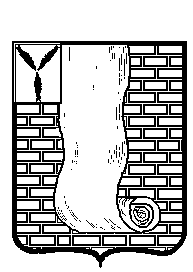 КРАСНОАРМЕЙСКОЕ  РАЙОННОЕ СОБРАНИЕСАРАТОВСКОЙ ОБЛАСТИР Е Ш Е Н И ЕО внесении изменений в Положение о системе оплаты труда и стимулирования работников муниципальных бюджетных и казенных учреждений образования Красноармейского муниципального района Саратовской областиВ соответствии со ст. 134 и ст. 144 Трудового кодекса Российской Федерации, ст. 53 Федерального закона от 06 октября 2003 года № 131-ФЗ «Об общих принципах самоуправления в Российской Федерации, ст. 86 Бюджетного кодекса Российской Федерации, Уставом Красноармейского муниципального района,  Красноармейское районное Собрание РЕШИЛО1. Внести изменения в Положение о системе оплаты труда и стимулирования работников муниципальных бюджетных и казенных учреждений образования Красноармейского муниципального района Саратовской области, утвержденное Решением Красноармейского районного Собрания от 18.01.2013 года № 01, согласно приложению.2. Опубликовать  настоящее   решение  путем   размещения  на  официальном сайте администрации   Красноармейского   муниципального  района   в    информационно - телекоммуникационной сети «Интернет».3. Настоящее решение вступает в силу с момента принятия и распространяется на правоотношения возникшие с 21 декабря  2020 года.Председатель Красноармейскогорайонного Собрания                                                                            Л.В. Герасимова Глава Красноармейскогомуниципального района                                                                       А.И. Зотов№п/пНаименование должностиДолжностной оклад (рублей)Должностной оклад (рублей)Должностной оклад (рублей)Должностной оклад (рублей)№п/пНаименование должностиГруппа по оплате трударуководителейГруппа по оплате трударуководителейГруппа по оплате трударуководителейГруппа по оплате трударуководителей№п/пНаименование должностиIIIIIIIV1Директор 136911264212088115422Заместитель директора по учебно- воспитательной работе130071201011484109653Заместитель директора по хозяйственной части13007120101148410965№п/пНаименование должности Должностной оклад (ставка заработной платы) (рублей)1.Преподаватель 12522№п/пНаименование должностиНаименование должностиДолжностной оклад (рублей)1Системный администратор информационно- коммуникационных систем804280422Ведущий  документовед834883483Специалист по закупкам834883484Специалист по кадровому производству84708470Тип образовательного учрежденияОклад в соответствии 
с квалификационным разрядом (рублей)Оклад в соответствии 
с квалификационным разрядом (рублей)Оклад в соответствии 
с квалификационным разрядом (рублей)Оклад в соответствии 
с квалификационным разрядом (рублей)Оклад в соответствии 
с квалификационным разрядом (рублей)Оклад в соответствии 
с квалификационным разрядом (рублей)Оклад в соответствии 
с квалификационным разрядом (рублей)Оклад в соответствии 
с квалификационным разрядом (рублей)Тип образовательного учреждения12345678Учреждения дополнительного образования в сфере культуры62596286636665096804709774737842Должность (специальность, профессия), разряд, класс (категория) квалификацииСтимулирующая выплата (процент от оклада)Заместитель директора по учебно - воспитательной работе83Заместитель директора по хозяйственной части 83Специалист по кадровому производству57Специалист по закупкам 57Рабочий  комплексного  обслуживания  здания (4 разряд)109Рабочий  комплексного  обслуживания  здания (2 разряд)109Гардеробщик (1 разряд)110Ведущий документовед71Электрик 63Системный администратор информационно- коммуникационных систем63